10 Augusto 2018CorrectionsCommunity Manager moduleNote that the Drop-down menu for Prevalence should probably include more languages and a help box.	Primary	Secondary	Immigrant (permanent)	Temporary (season migrant, commuter)	Regional IndigenousPersonnel Manager module1. In Personnel information box	Add box for "Project level personal code"2. In area of Project code	Move pull-down menu box for Default display3. In Personnel information box	Add box (moved from Project code area) just below "Project level personal code"	"Default display of personnel information		Name		Project defined code		Random code1. Make a single template for Language, Community, and Personnel managersA. When accessing the tab only those languages, communities, and personnel already on the project appear.B. To add new item, click green plus signC. The page that opens up will be a page with all data input boxes available, no extra clicking. It will also not display the blue/grey box with data already in the database.D. The button that now says "Create Personnel" should say "Add personnel to project database"The buttons for Language and Community managers should sayAdd community to project databaseAdd language to project datatabase2. Correct Personnel so that Roles can be filled in at same time.3. Add question marks to the following data entry boxesLanguage:Language nameFile URLFile TopicCommunity:CommunityCountyMunicipalityDecimal latitudeDecimal longitudeLanguage situationPersonnelTitleLast nameSexCommunity of residenceCommunity where raised/bornTarget languageTarget language qualificationAdditional language12. On Ethnobiological control panel add Manage Vernacular names13. Send time sheets biweekly with hours worked  DONE14. JDA should get BB some photos and a spreadsheet of metadata DONE15. JDA needs to develop the Vernacular name module (tables, etc.)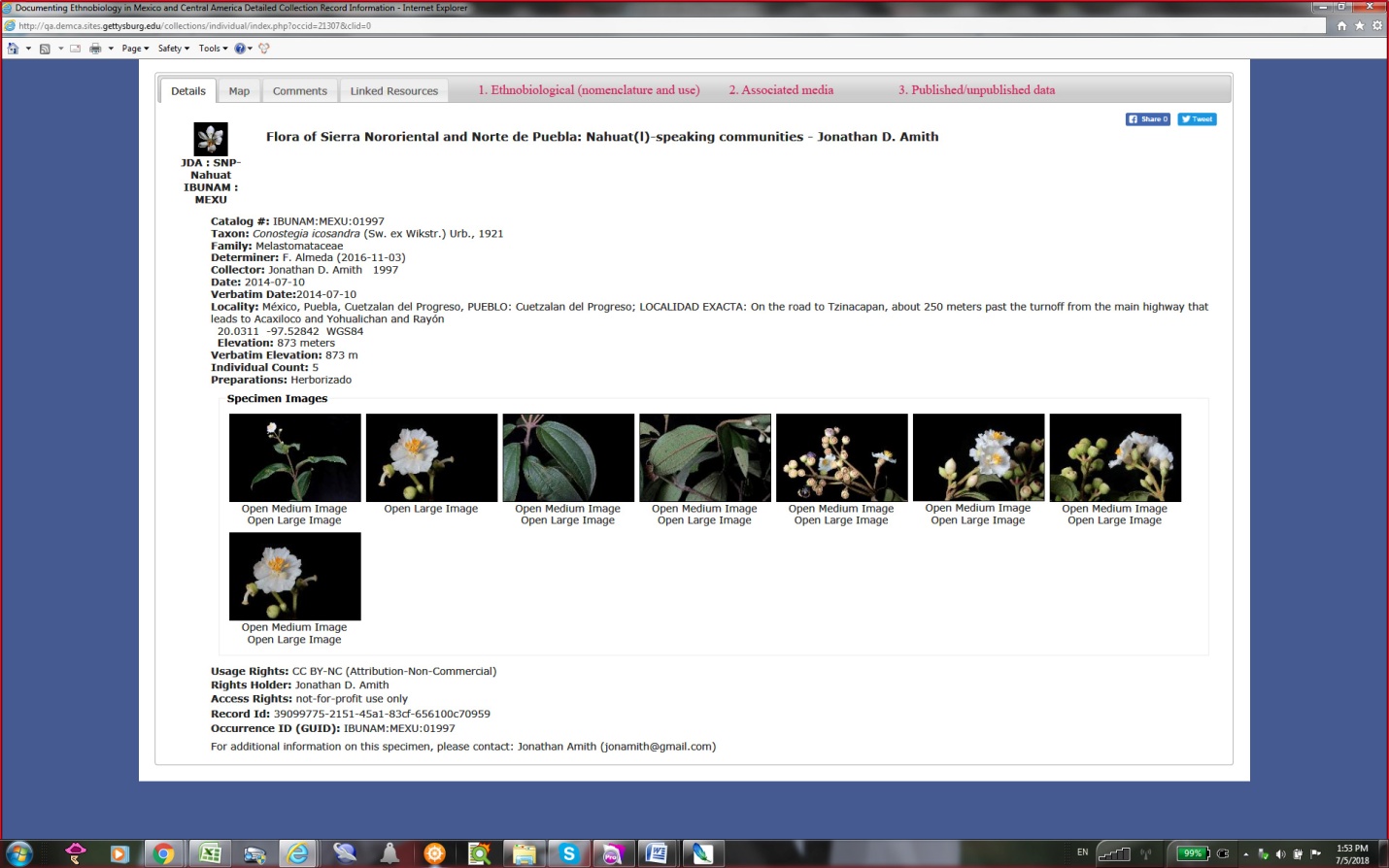 